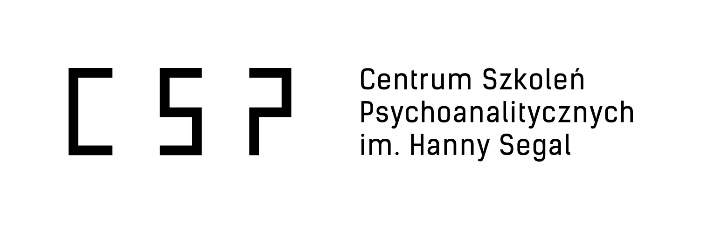 ANKIETA	Zwracam się z prośbą o przyjęcie na  Szkolenie do Certyfikatu Psychoterapeuty Psychoanalitycznego  ISPHS prowadzone przez Centrum Szkoleń Psychoanalitycznych im. Hanny Segal i przedstawiam poniższe dane osobiste, które będą podstawą postępowania kwalifikacyjnego, prowadzonego przez Centrum Szkoleń Psychoanalitycznych im. Hanny Segal.Oświadczam, iż wyrażam zgodę na przetwarzanie moich danych osobowych zawartych w bazie danych Centrum Szkoleń Psychoanalitycznych im. Hanny Segal do celów korespondencyjnych, przeprowadzania szkoleń w ramach Centrum teraz i w przyszłości zgodnie z ustawą z dnia 29 sierpnia 1997 roku o ochronie danych osobowych (Dz. U. Nr 133 poz. 883). Wiem, iż w każdej chwili mam prawo wglądu do swoich danych oraz ich poprawiania lub wniesienia sprzeciwu wobec ich przetwarzania. Swoje dane osobowe udostępniam dobrowolnie.Załączniki:DyplomPotwierdzenie opłaty kwalifikacyjnejData i podpis1. Imię i nazwisko2. Data i miejsce urodzenia3. Adres korespondencyjny4. Telefon kontaktowy i adres e-mail5. Miejsce(a) pracy, staż pracy, stanowisko, na czym polega praca, dalsze plany zawodowe (ewentualnie proszę podać stronę www związaną z Pani/Pana aktywnością zawodową).6. Wykształcenie wyższenazwa i adres uczelniwydziału i specjalizacjiuzyskany tytuł i numer dyplomutemat pracy7. Wykształcenie podyplomowe (rodzaj, miejsce odbytych studiów, uzyskany tytuł)8. Najważniejsze rodzaje psychologicznych czynności zawodowych wykonywanych  od początku działalności zawodowejsamodzielne prowadzenie psychoterapii klinicznej (forma zajęć, rodzaj pacjentów i zaburzeń, miejsce, ilość godzin tygodniowo)inne z zakresu pomocy psychologicznejszkolenia, badania, edukacja inne ważne informacje9.  Dodatkowe szkolenia związane z problematyką psychoterapii i pomocy psychologicznejnazwadatanazwiska prowadzącychinstytucja organizująca szkolenieposiadane dyplomy lub certyfikaty, tytuły profesjonalnew zakresie psychoterapiiinne10. Staże kliniczne w placówkach terapeutycznychmiejscedataczasopiekun11. Osobiste doświadczenia w roli uczestnika psychoterapii i treningu psychologicznegomiejscedataczas trwaniaosoba prowadzącarodzaj zajęć12. Inne doświadczenia z zakresu stażu, superwizji, asystowania w terapii lub treningu13. Przynależność do organizacji profesjonalnych14. Publikacje (tematy, miejsce, forma publikacji, ew. tytuły)15. Inne informacje16. Aktualna sytuacja rodzinna17. Jakie są powody podejmowania przez Panią/Pana szkolenia w psychoterapii psychoanalitycznej? Jakie cechy swojego charakteru spostrzega Pani/Pan jako pomocne lub przeszkadzające w pracy klinicznej? Które z doświadczeń zawodowych miało znaczący wpływ na Pani/Pana zainteresowania kliniczne? Czy te zainteresowania zmieniały się, a jeśli tak, to co wpływało na zmiany?18. Źródło informacji o szkoleniu (proszę podać: strona www, Facebook, znajomi, rodzina, inne) Data i podpis